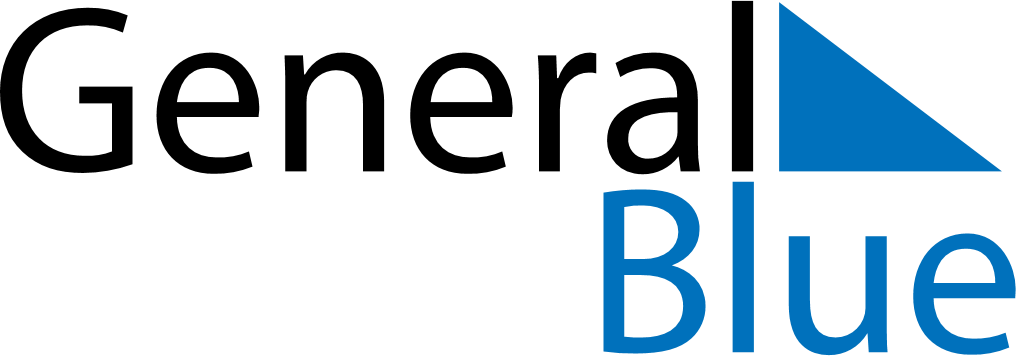 November 2024November 2024November 2024November 2024November 2024November 2024Kingstone, England, United KingdomKingstone, England, United KingdomKingstone, England, United KingdomKingstone, England, United KingdomKingstone, England, United KingdomKingstone, England, United KingdomSunday Monday Tuesday Wednesday Thursday Friday Saturday 1 2 Sunrise: 7:06 AM Sunset: 4:43 PM Daylight: 9 hours and 36 minutes. Sunrise: 7:08 AM Sunset: 4:41 PM Daylight: 9 hours and 33 minutes. 3 4 5 6 7 8 9 Sunrise: 7:10 AM Sunset: 4:39 PM Daylight: 9 hours and 29 minutes. Sunrise: 7:11 AM Sunset: 4:37 PM Daylight: 9 hours and 26 minutes. Sunrise: 7:13 AM Sunset: 4:36 PM Daylight: 9 hours and 22 minutes. Sunrise: 7:15 AM Sunset: 4:34 PM Daylight: 9 hours and 18 minutes. Sunrise: 7:17 AM Sunset: 4:32 PM Daylight: 9 hours and 15 minutes. Sunrise: 7:19 AM Sunset: 4:31 PM Daylight: 9 hours and 12 minutes. Sunrise: 7:20 AM Sunset: 4:29 PM Daylight: 9 hours and 8 minutes. 10 11 12 13 14 15 16 Sunrise: 7:22 AM Sunset: 4:27 PM Daylight: 9 hours and 5 minutes. Sunrise: 7:24 AM Sunset: 4:26 PM Daylight: 9 hours and 1 minute. Sunrise: 7:26 AM Sunset: 4:24 PM Daylight: 8 hours and 58 minutes. Sunrise: 7:27 AM Sunset: 4:23 PM Daylight: 8 hours and 55 minutes. Sunrise: 7:29 AM Sunset: 4:21 PM Daylight: 8 hours and 52 minutes. Sunrise: 7:31 AM Sunset: 4:20 PM Daylight: 8 hours and 48 minutes. Sunrise: 7:33 AM Sunset: 4:18 PM Daylight: 8 hours and 45 minutes. 17 18 19 20 21 22 23 Sunrise: 7:34 AM Sunset: 4:17 PM Daylight: 8 hours and 42 minutes. Sunrise: 7:36 AM Sunset: 4:16 PM Daylight: 8 hours and 39 minutes. Sunrise: 7:38 AM Sunset: 4:15 PM Daylight: 8 hours and 36 minutes. Sunrise: 7:39 AM Sunset: 4:13 PM Daylight: 8 hours and 33 minutes. Sunrise: 7:41 AM Sunset: 4:12 PM Daylight: 8 hours and 31 minutes. Sunrise: 7:43 AM Sunset: 4:11 PM Daylight: 8 hours and 28 minutes. Sunrise: 7:44 AM Sunset: 4:10 PM Daylight: 8 hours and 25 minutes. 24 25 26 27 28 29 30 Sunrise: 7:46 AM Sunset: 4:09 PM Daylight: 8 hours and 22 minutes. Sunrise: 7:48 AM Sunset: 4:08 PM Daylight: 8 hours and 20 minutes. Sunrise: 7:49 AM Sunset: 4:07 PM Daylight: 8 hours and 17 minutes. Sunrise: 7:51 AM Sunset: 4:06 PM Daylight: 8 hours and 15 minutes. Sunrise: 7:52 AM Sunset: 4:05 PM Daylight: 8 hours and 12 minutes. Sunrise: 7:54 AM Sunset: 4:04 PM Daylight: 8 hours and 10 minutes. Sunrise: 7:55 AM Sunset: 4:04 PM Daylight: 8 hours and 8 minutes. 